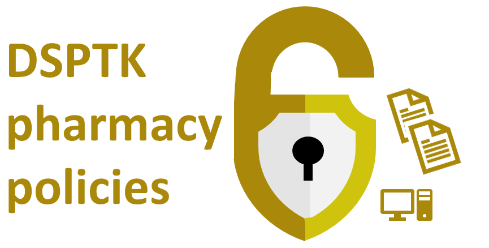 < Insert name of pharmacy>Information security incident report form< Insert name of pharmacy>Information security incident report form< Insert name of pharmacy>Information security incident report form< Insert name of pharmacy>Information security incident report formDoc prepared by:Doc  approved by:Date next review due:Date prepared:Date approved:Date review takes place:Community pharmacy information security incident report formCommunity pharmacy information security incident report formCommunity pharmacy information security incident report formCommunity pharmacy information security incident report formCommunity pharmacy information security incident report formCommunity pharmacy information security incident report formCommunity pharmacy information security incident report formCommunity pharmacy information security incident report formReference number:Reference number:Pharmacy/branch name:Pharmacy/branch name:Pharmacy/branch name:Incident detailsIncident detailsIncident detailsIncident detailsIncident detailsIncident detailsIncident detailsIncident detailsDate of incident: Date of incident: Location of Incident:Location of Incident:Summary of incident:(State facts only and not opinions. Include details of staff involved and any contributing factors)Summary of incident:(State facts only and not opinions. Include details of staff involved and any contributing factors)Incident classification (including (i) whether a risk to the rights and freedoms of the patient(s) is likely and (ii) if so whether that risk is high) (see incident the management procedure for guidance)Incident classification (including (i) whether a risk to the rights and freedoms of the patient(s) is likely and (ii) if so whether that risk is high) (see incident the management procedure for guidance)Brief description of action already taken Brief description of action already taken Actions taken to prevent a reoccurrenceActions taken to prevent a reoccurrenceHas the IG lead been informed?Has the IG lead been informed?Yes 	No 	 Yes 	No 	 Yes 	No 	 Has NHS Englandbeen informed?Has NHS Englandbeen informed?Yes 	 No 	Have you contacted your insurers?Have you contacted your insurers?Yes 	No 	Yes 	No 	Yes 	No 	Have you sought advice from the DPO?Have you sought advice from the DPO?Yes 	 No 	Must you notify the ICO?Must you notify the ICO?Yes 	No 	Yes 	No 	Yes 	No 	Have you notified  the ICO without delay and within 72 hours?Have you notified  the ICO without delay and within 72 hours?Yes 	 No 	Must you inform the patient(s)?Must you inform the patient(s)?Yes 	No 	Yes 	No 	Yes 	No 	Have you informed the patient(s) without delay?  Have you informed the patient(s) without delay?  Yes 	 No 	Details of any advice provided to pharmacyDetails of any advice provided to pharmacyReporter detailsReporter detailsReporter detailsReporter detailsReporter detailsReporter detailsReporter detailsReporter detailsNameJob title (#)Job title (#)Information Governance lead follow up		(investigations, findings and planned actions)Information Governance lead follow up		(investigations, findings and planned actions)Information Governance lead follow up		(investigations, findings and planned actions)Information Governance lead follow up		(investigations, findings and planned actions)Information Governance lead follow up		(investigations, findings and planned actions)Information Governance lead follow up		(investigations, findings and planned actions)Information Governance lead follow up		(investigations, findings and planned actions)Information Governance lead follow up		(investigations, findings and planned actions)IG lead name(s):DateDateThis data security document assists the pharmacy’s aligment with the Data Security and Protection Toolkit (DSPTK). Related pharmacy policies and more can be found at: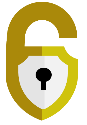 psnc.org.uk/ds; psnc.org.uk/dsptk; and psnc.org.uk/dstemplates.Pharmacy contractors with queries about the original template or questions about DSPTK may contact it@psnc.org.uk. This document is based on a template updated during: Feb 2021